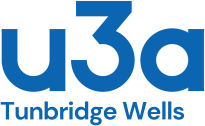 TUNBRIDGE WELLSAnnual General MeetingCommittee Nomination FormThis form must be fully completed and returned to the Hon. SecretarySian Shaw, 2 Silver Birches, 31 Brian Crescent, Tunbridge Wells, TN4 0AN21 days before the Annual General Meeting to be held onThursday 20th June 2024I/We wish to nominate 	Address: 	Membership No.: 	As: (a) Treasurer (b) Membership Secretary (delete as appropriate)Proposer: 		Membership No.: 	Seconder: 		Membership No.: 	I am willing to stand at the forthcoming election:Nominee signature: 		Date 	